Министерство образования Республики БеларусьУчреждение образованияБЕЛОРУССКИЙ ГОСУДАРСТВЕННЫЙ УНИВЕРСИТЕТИНФОРМАТИКИ И РАДИОЭЛЕКТРОНИКИКафедра электроникиЛабораторная работа № 3«ИССЛЕДОВАНИЕ ПОЛЕВЫХ ТРАНЗИСТОРОВ»    						             		     Выполнил:Студент гр. № 951002Дементей Дмитрий Ермоленков КоляМинск 20101. Цель работы: Изучить структуру, принцип действия полевых транзисторов, а также область их применения.Экспериментально исследовать статические характеристики и определить дифференциальные параметры полевых транзисторов. 2. Расчетные формулы:  -  крутизна - внутреннее (дифференциальное) сопротивление - статистический коэффициент усиления3. Паспортные данные транзистора:Характеристики  МДП транзистора КП-103Характеристики  транзистора КП-304Схемы исследуемой установки: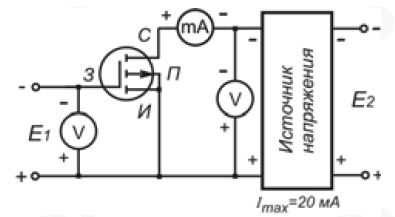 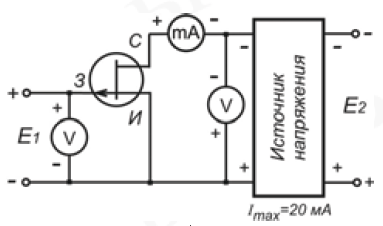 Результаты полученных измерений:    Определение напряжения  UЗИ ОТСдля транзистора КП-103    UЗИ ОТС=0.8В   для транзистора КП-301Б  при UСИ=6В и определение UЗИ ПОР =3.2ВГрафики зависимости выходных характеристик от напряжения на затворе для транзистора КП-103:UЗИ=0 	UЗИ=0,3Uотс 	UЗИ=0,6Uотс	Графики зависимости выходных характеристик от напряжения на затворе для транзистора КП-304:UЗИ=1,5Uпор	UЗИ=2,5Uпор 	UЗИ=3,5Uпор	Расчет дифференциальных параметров транзистора КП-103:Транзистор КП-103:=5В=0,24В кОм==-2,29*10-4*4*104=9,16Вывод: Изучил структуру, принцип действия полевых транзисторов, а также ознакомился с областью их применения, экспериментально исследовал статические характеристики и определил дифференциальные параметры полевых транзисторов.Канал транзистораS,мА/В,В,мВт,мАP-типКанал транзистораS,мА/В,ВPMAX, мВт,мАP-типТаблица 1,   Таблица 1,   Таблица 1,   ,В,В, мА501,650,20,850,430,450,60,250,80Таблица 2 ,Таблица 2 ,Таблица 2 ,,В,В, мА000201.4401,42601,5801,61001,650020,640,6560,780,75100,80020,340,460,4280,44100,46 Таблица 3,    Таблица 3,    Таблица 3,   ,В,В, мА53,20540,8553,3566,85710Таблица 4 ,Таблица 4 ,Таблица 4 ,,В,В, мА002242,462,682,8103,1000,53,616,81,49,11,69,9000,22,40,44,40,66,80,88,4